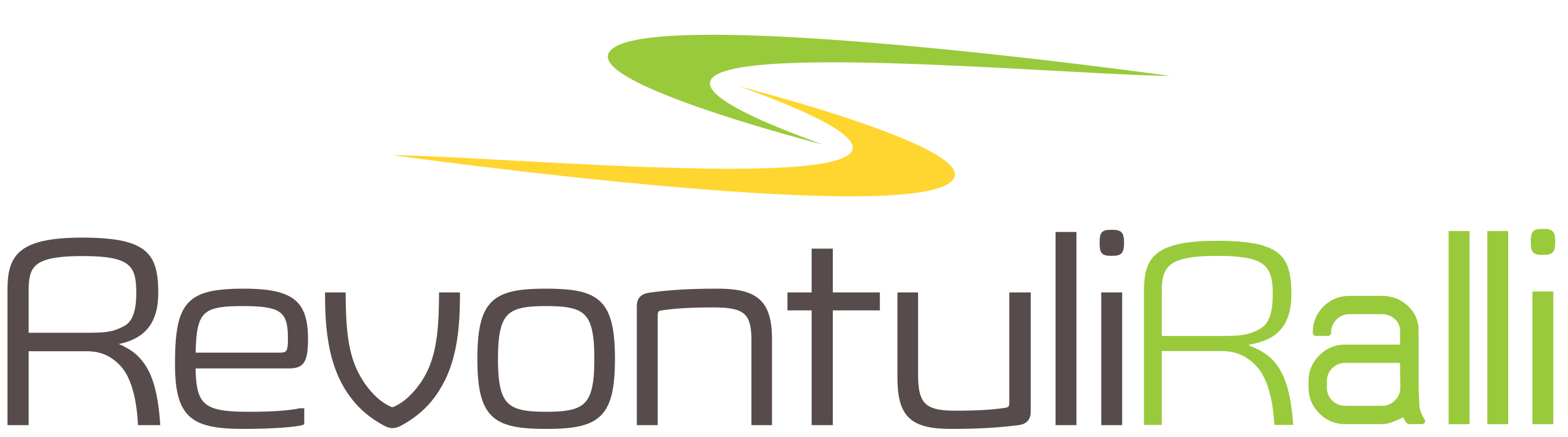 02.02.2019KUULUTTAJALOMAKE				NRO:_______________Ilmoittaja:________________________________________________________________________I-ohjaaja:_________________________________________________________________________Seura:___________________________________________________________________________Ikä:______________	Ammatti:__________________________________________________Kotikunta:_______________________________________________________________________Autourheilulliset saavutukset:________________________________________________________________________________________________________________________________________________________________________________________________________________________II-ohjaaja:________________________________________________________________________Seura:___________________________________________________________________________Ikä:______________	Ammatti:___________________________________________________Kotikunta:________________________________________________________________________Autourheilulliset saavutukset:________________________________________________________________________________________________________________________________________________________________________________________________________________________Auton merkki ja malli:______________________________________________________________Sponsorit:________________________________________________________________________________________________________________________________________________________________________________________________________________________________________Tavoitteet:_______________________________________________________________________________________________________________________________________________________Muuta:__________________________________________________________________________________________________________________________________________________________Palauta tämä lomake ilmoittautumisen yhteydessä kilpailutoimistoon. KIITOS